Извещение закупки товаров для обеспечения нужд Министерства финансов Приднестровской Молдавской Республике №24/2Документация о проведении открытого аукциона на закупку работ по капитальному ремонту административного здания налоговой инспекции по г. Слободзея и Слободзейскому району, расположенного по адресу: г. Слободзея, ул. Фрунзе,10, Министерства финансов Приднестровской Молдавской РеспубликиЗаказчик: Министерство финансов Приднестровской Молдавской Республики Министерство финансов Приднестровской Молдавской Республики объявляет о проведении открытого аукциона на закупку работ по капитальному ремонту административного здания налоговой инспекции по г. Слободзея и Слободзейскому району, расположенного по адресу: г. Слободзея, ул. Фрунзе,10, Министерства финансов Приднестровской Молдавской Республики.Заявки на участие в открытом аукционе принимаются в рабочие дни с 8-00 ч. до 17-00 ч. по адресу: г. Тирасполь, ул. Горького, 53 (каб. 106/3).Дата начала подачи заявок на участие в открытом аукционе – 10 апреля 2024 года. Дата окончания подачи заявок на участие в открытом аукционе – 19 апреля 2024 года.Дата заседания комиссии по осуществлению закупок состоится 19 апреля 2024 года в 10:00, по адресу: г. Тирасполь, ул. Горького, 53, конференц-зал.1. Описание объекта закупки2. Начальная (максимальная) цена контракта сформирована в соответствии с требованиями пункта 4 статьи 16 Закона Приднестровской Молдавской Республики от 26 ноября 2018 года № 318-З-VI «О закупках в Приднестровской Молдавской Республике» и требованиями подпункта г) пункта 16, пункта 26, 29 Приказа Министерства экономического развития Приднестровской Молдавской Республики от 24 декабря 2019 года № 1127 «Об утверждении Методических рекомендации по применению методов определения начальной (максимальной) цены контракта, цены контракта, заключаемого с единственным поставщиком (подрядчиком, исполнителем)».Начальная (максимальная) цена контракта составляет 360 431,00 руб. ПМР.3. Требования к содержанию, составу заявки на участие в открытом аукционе и инструкция по ее заполнению.Заявка должна быть оформлена в соответствии с требованиями, предусмотренными Распоряжением Правительства Приднестровской Молдавской Республики от 25 марта 2020 года № 198р «Об утверждении формы заявок участников закупки» и требованиями, указанными в документации о проведении открытого аукциона. Заявки на участие в определении подрядчиков в обязательном порядке должны содержать сметы, сформированные с использованием ресурсного метода ценообразования в соответствии с Постановлением Правительства Приднестровской Молдавской Республики от 12 августа 2015 года № 212 «О введении ресурсного метода ценообразования в строительстве» (САЗ 15-33), по формам, определенным Приказом Министерства экономического развития Приднестровской Молдавской Республики от 19 сентября 2022 года № 1011 с приложением ведомостей материалов (оборудования) в которых в обязательном порядке должны быть указаны наименование материалов, оборудования, страна и фирма – производитель, качественные и технические характеристики в соответствии с ГОСТами, ОСТами, ТУ.4. Величина понижения начальной цены контракта «шаг аукциона».Шаг аукциона – 0,5% начальной (максимальной) цены контракта.5. Информация о валюте, используемой для формирования цены контракта и расчетов с поставщиками (подрядчиками, исполнителями).Валюта – рубль ПМР.6. Информация о возможности заказчика изменить условия контракта в соответствии с положениями Закона Приднестровской Молдавской Республики от 26 ноября 2018 года № 318-З-VI «О закупках в Приднестровской Молдавской Республике».Изменение существенных условий контракта при его исполнении не допускается, за исключением их изменения по соглашению сторон в следующих случаях:изменение цен в сторону увеличения в пределах цены контракта и ассортимента товара на отдельный перечень импортируемых товаров, устанавливаемый законом о республиканском бюджете на 2023 год;изменение цены контракта в сторону уменьшения в случаях, связанных с уменьшением цены и (или) количества приобретаемого товара, в пределах ассортимента товара, при сохранении условий поставки;изменение количества приобретаемого товара в сторону увеличения в случае снижения цены на товар в пределах цены контракта и ассортимента товара, при сохранении условий поставки.7. Срок, в течение которого победитель открытого аукциона или иной участник, с которым заключается контракт при уклонении победителя открытого аукциона от заключения контракта, должен подписать контракт, условия признания победителя такого аукциона или иного участника такого аукциона уклонившимся от заключения контракта.Контракт заключается не позднее чем через 5 (пять) рабочих дней со дня размещения в информационной системе протокола открытого аукциона.В случае, если в установленный срок победитель открытого аукциона не предоставил заказчику подписанный контракт, победитель открытого аукциона признается уклонившимся от заключения контракта.Контракт заключается на условиях, предусмотренных настоящей документацией, по цене, предложенной победителем, или в случае заключения контракта с участником, который сделал предпоследнее предложение о цене контракта, по цене, предложенной этим участником.8. Порядок, даты начала и окончания срока предоставления участникам открытого аукциона разъяснений положений документации об открытом аукционе.Любой участник открытого аукциона вправе направить запрос о даче разъяснений положений документации об открытом аукционе. В течение 2 (двух) рабочих дней со дня поступления указанного запроса заказчик обязан направить в письменной форме или в форме электронного документа разъяснения положений документации об открытом аукционе, если указанный запрос поступил к заказчику не позднее чем за 3 (три) дня до даты окончания срока подачи заявок на участие в открытом аукционе.9. Информация о возможности одностороннего отказа от исполнения контракта.Расторжение контракта допускается по соглашению сторон, по решению Арбитражного суда Приднестровской Молдавской Республики, в случае одностороннего отказа стороны контракта от исполнения контракта в соответствии с действующим гражданским законодательством Приднестровской Молдавской Республики.При расторжении контракта в связи с односторонним отказом другая сторона контракта вправе потребовать возмещения только фактически понесенного ущерба, непосредственно обусловленного обстоятельствами, являющимися основанием для принятия решения об одностороннем отказе от исполнения контракта.Информация о расторжении контракта, за исключением сведений, составляющих государственную тайну, размещается заказчиком в информационной системе в течение 3 (трех) рабочих дней, следующих за днем расторжения контракта.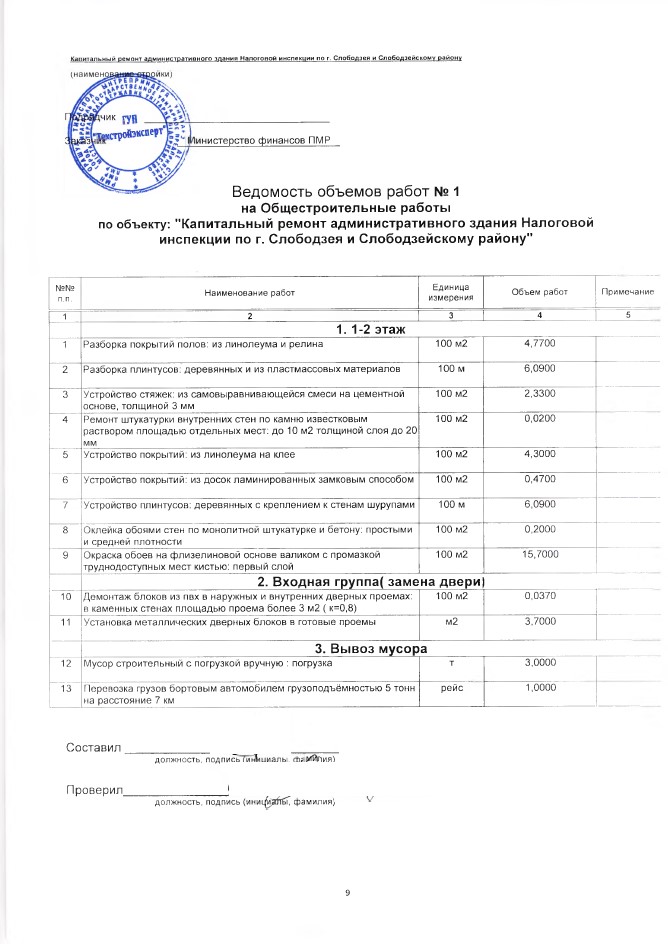 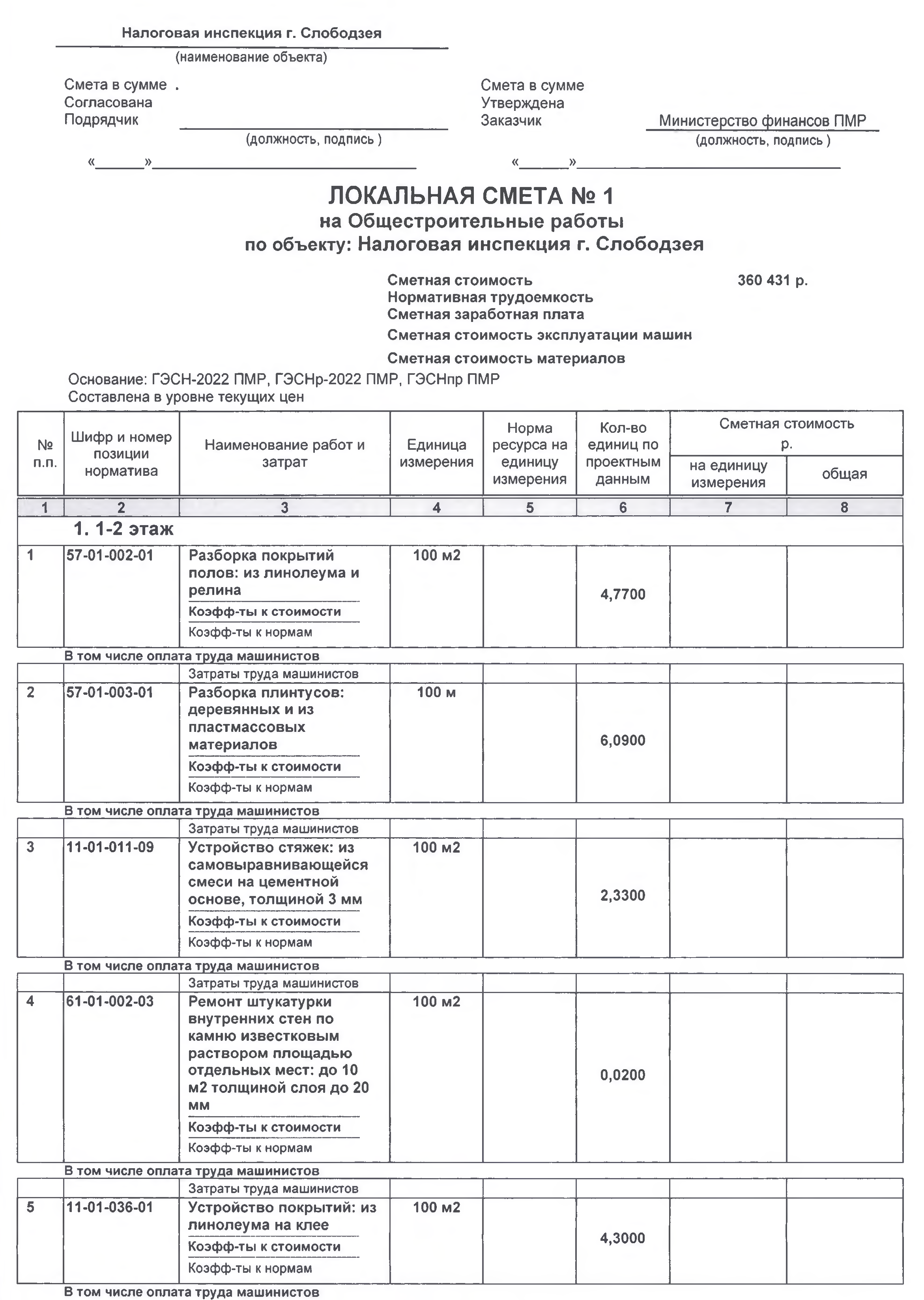 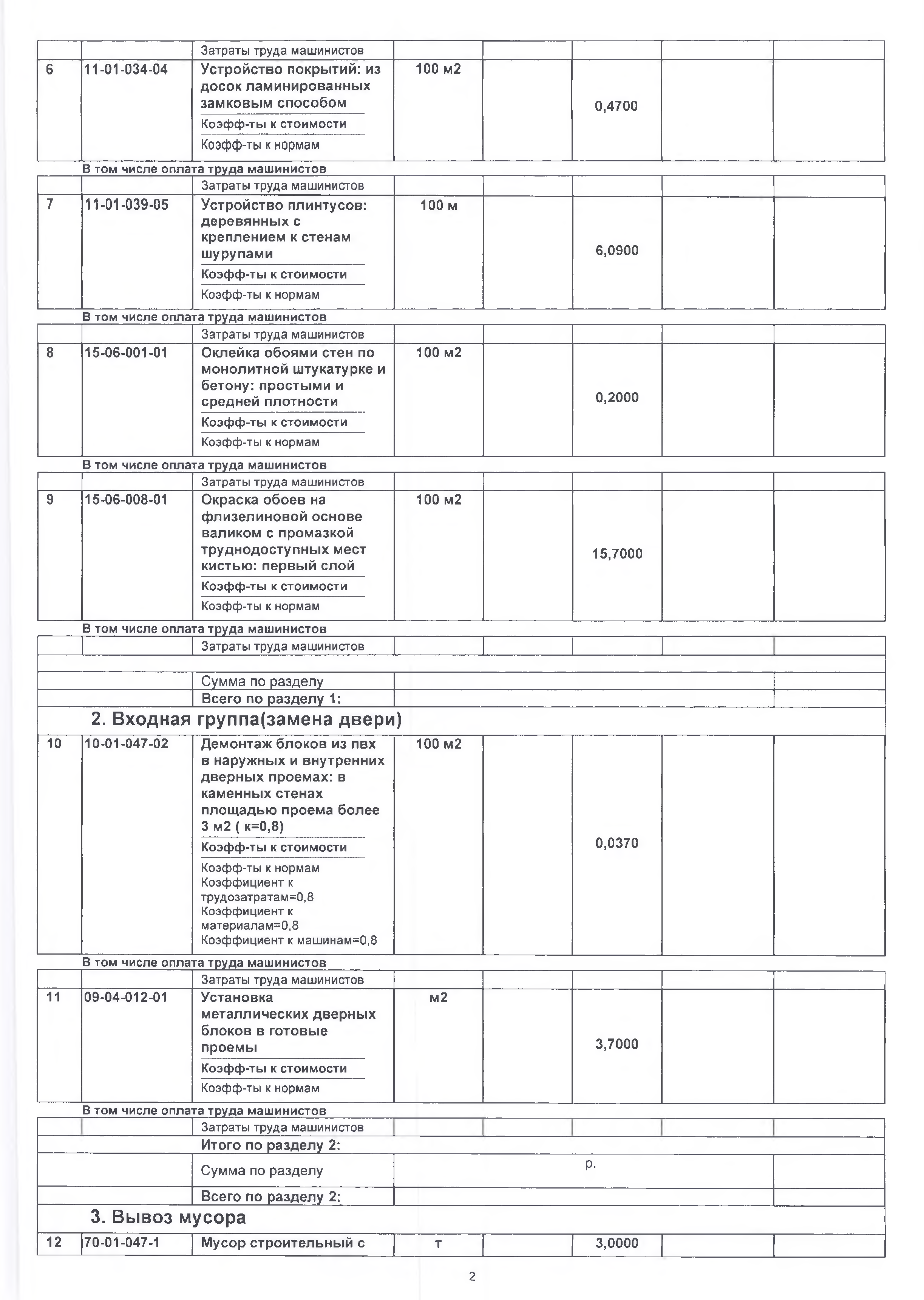 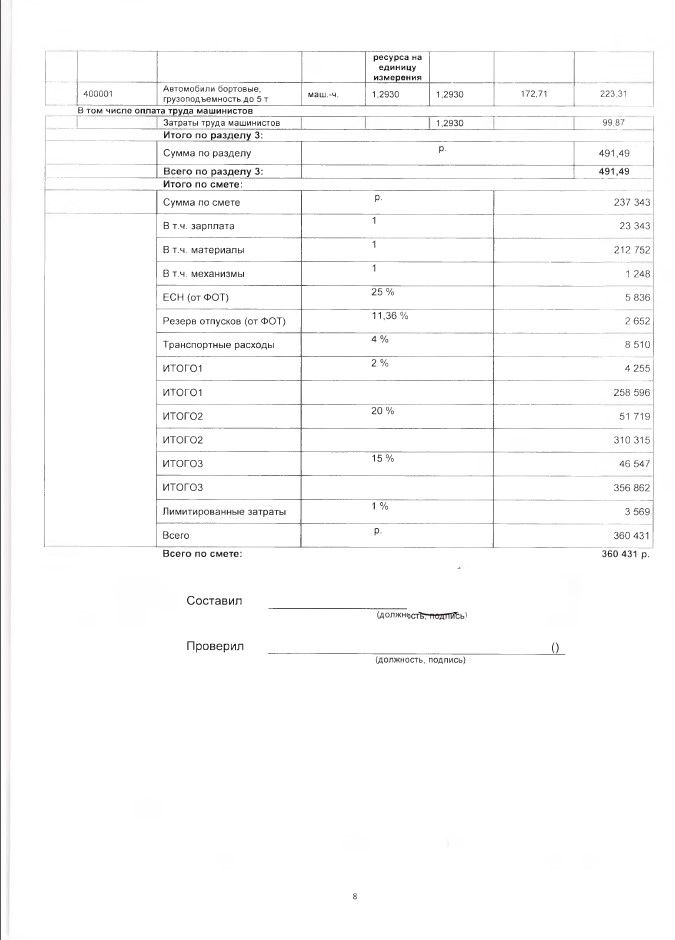 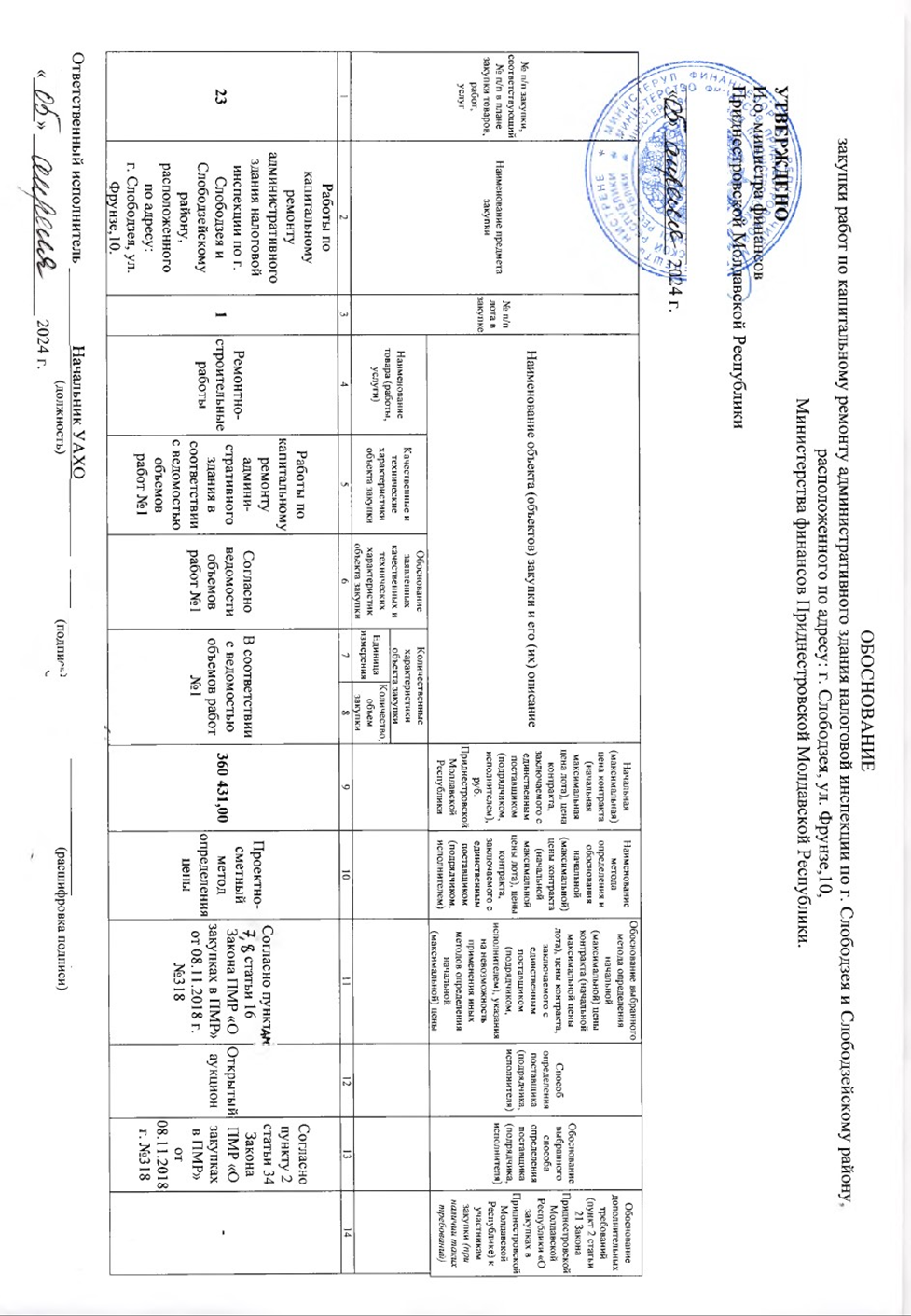 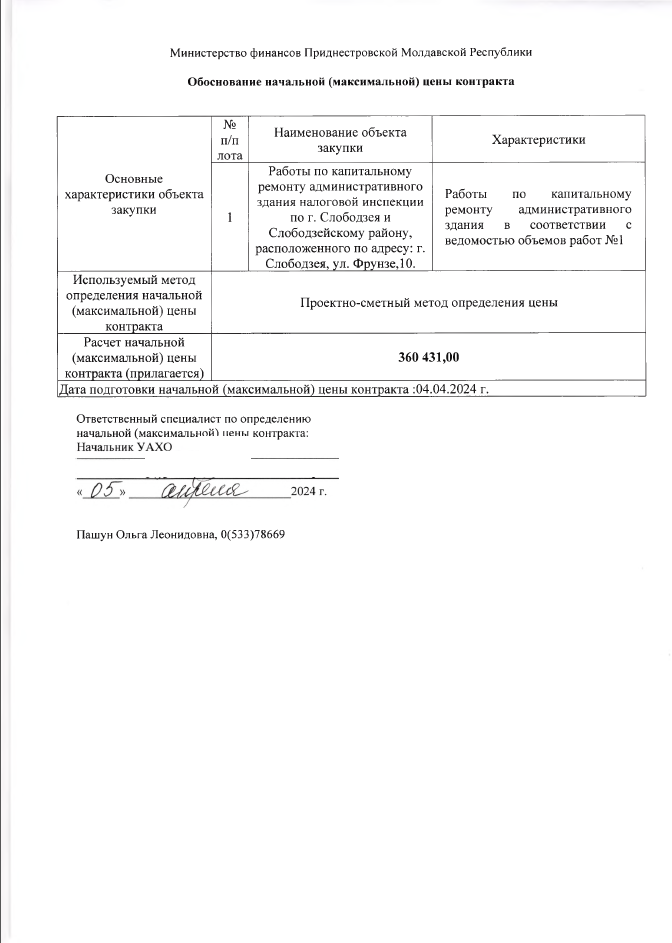 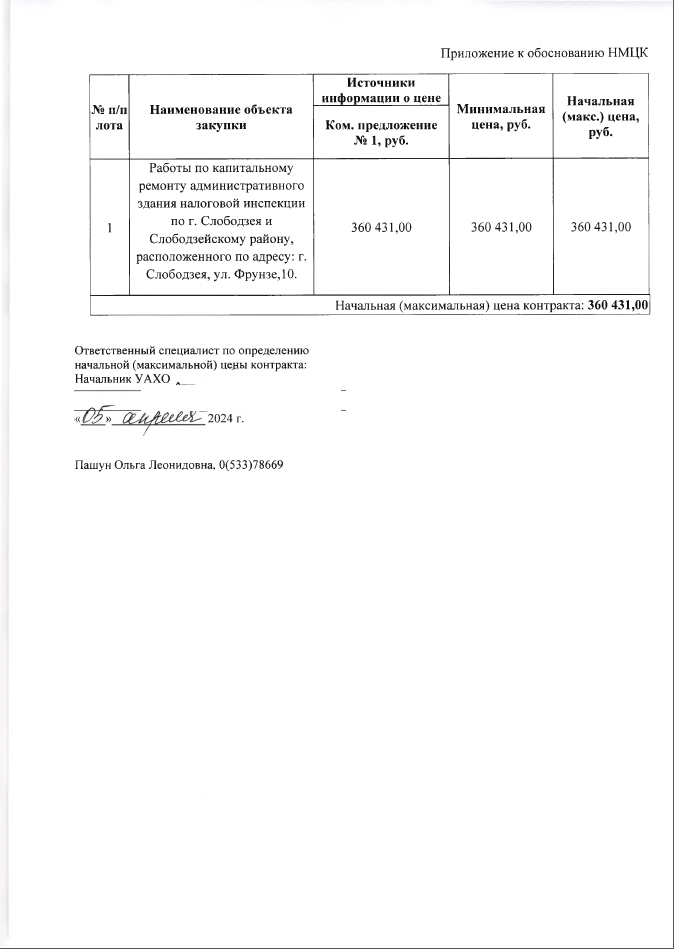 №п/пНаименование:Наименование:Поля для заполненияПоля для заполненияПоля для заполненияПоля для заполнения1. Общая информация о закупке1. Общая информация о закупке1. Общая информация о закупке1. Общая информация о закупке1. Общая информация о закупке1. Общая информация о закупке1. Общая информация о закупке1.Номер извещения (номер закупки согласно утвержденномуПлану закупок)Номер извещения (номер закупки согласно утвержденномуПлану закупок)232323232.Используемый способ определения поставщика Используемый способ определения поставщика Открытый аукционОткрытый аукционОткрытый аукционОткрытый аукцион3.Предмет закупкиПредмет закупкиРаботы по капитальному ремонту административного здания налоговой инспекции по г. Слободзея и Слободзейскому району, расположенного по адресу: г. Слободзея, ул. Фрунзе,10.Работы по капитальному ремонту административного здания налоговой инспекции по г. Слободзея и Слободзейскому району, расположенного по адресу: г. Слободзея, ул. Фрунзе,10.Работы по капитальному ремонту административного здания налоговой инспекции по г. Слободзея и Слободзейскому району, расположенного по адресу: г. Слободзея, ул. Фрунзе,10.Работы по капитальному ремонту административного здания налоговой инспекции по г. Слободзея и Слободзейскому району, расположенного по адресу: г. Слободзея, ул. Фрунзе,10.4.Наименование группы товаров (работ, услуг)Наименование группы товаров (работ, услуг)Капитальный ремонт (строительные работы и ремонтно-строительные работы)Капитальный ремонт (строительные работы и ремонтно-строительные работы)Капитальный ремонт (строительные работы и ремонтно-строительные работы)Капитальный ремонт (строительные работы и ремонтно-строительные работы)5.Дата размещения извещенияДата размещения извещения09.04.2024 года09.04.2024 года09.04.2024 года09.04.2024 года2. Сведения о заказчике2. Сведения о заказчике2. Сведения о заказчике2. Сведения о заказчике2. Сведения о заказчике2. Сведения о заказчике2. Сведения о заказчике1.Наименование заказчикаНаименование заказчикаМинистерство финансов Приднестровской Молдавской РеспубликиМинистерство финансов Приднестровской Молдавской РеспубликиМинистерство финансов Приднестровской Молдавской РеспубликиМинистерство финансов Приднестровской Молдавской Республики2.Место нахожденияМесто нахожденияг. Тирасполь, ул. Горького, 53г. Тирасполь, ул. Горького, 53г. Тирасполь, ул. Горького, 53г. Тирасполь, ул. Горького, 533.Почтовый адресПочтовый адресг. Тирасполь, ул. Горького, 53г. Тирасполь, ул. Горького, 53г. Тирасполь, ул. Горького, 53г. Тирасполь, ул. Горького, 534.Адрес электронной почтыАдрес электронной почтыmfzakupki@minfin-pmr.orgmfzakupki@minfin-pmr.orgmfzakupki@minfin-pmr.orgmfzakupki@minfin-pmr.org5.Номер контактного телефонаНомер контактного телефона0 (533) 786690 (533) 786690 (533) 786690 (533) 786696.Дополнительная информацияДополнительная информациянетнетнетнет3. Информация о процедуре закупки3. Информация о процедуре закупки3. Информация о процедуре закупки3. Информация о процедуре закупки3. Информация о процедуре закупки3. Информация о процедуре закупки3. Информация о процедуре закупки1.Дата и время начала подачи заявокДата и время начала подачи заявок10.04.2024 года с 8:00 до 17:0010.04.2024 года с 8:00 до 17:0010.04.2024 года с 8:00 до 17:0010.04.2024 года с 8:00 до 17:002.Дата и время окончания подачи заявокДата и время окончания подачи заявок19.04.2024 года 10:0019.04.2024 года 10:0019.04.2024 года 10:0019.04.2024 года 10:003.Место подачи заявокМесто подачи заявокМинистерство финансов Приднестровской Молдавской РеспубликиМинистерство финансов Приднестровской Молдавской РеспубликиМинистерство финансов Приднестровской Молдавской РеспубликиМинистерство финансов Приднестровской Молдавской Республики4.Порядок подачи заявокПорядок подачи заявокЗаявки подаются в письменной форме в запечатанном конверте или в форме электронного документа по адресу: г. Тирасполь, ул. Горького, 53 или в электронной форме документа на почтовый адрес uoo@minfin-pmr.orgЗаявки подаются в письменной форме в запечатанном конверте или в форме электронного документа по адресу: г. Тирасполь, ул. Горького, 53 или в электронной форме документа на почтовый адрес uoo@minfin-pmr.orgЗаявки подаются в письменной форме в запечатанном конверте или в форме электронного документа по адресу: г. Тирасполь, ул. Горького, 53 или в электронной форме документа на почтовый адрес uoo@minfin-pmr.orgЗаявки подаются в письменной форме в запечатанном конверте или в форме электронного документа по адресу: г. Тирасполь, ул. Горького, 53 или в электронной форме документа на почтовый адрес uoo@minfin-pmr.org5.Дата и время проведения закупкиДата и время проведения закупки19.04.2024 года в 10:0019.04.2024 года в 10:0019.04.2024 года в 10:0019.04.2024 года в 10:006.Место проведения закупкиМесто проведения закупкиг. Тирасполь, ул. Горького, 53, конференц-залг. Тирасполь, ул. Горького, 53, конференц-залг. Тирасполь, ул. Горького, 53, конференц-залг. Тирасполь, ул. Горького, 53, конференц-зал7.Порядок оценки заявок, окончательных предложений участников закупки и критерии этой оценкиПорядок оценки заявок, окончательных предложений участников закупки и критерии этой оценкиОценка заявок, окончательных предложений участников открытого аукциона осуществляется в соответствии со ст. 39 Закона Приднестровской Молдавской Республики «О закупках в Приднестровской Молдавской Республики».Оценка заявок, окончательных предложений участников открытого аукциона осуществляется в соответствии со ст. 39 Закона Приднестровской Молдавской Республики «О закупках в Приднестровской Молдавской Республики».Оценка заявок, окончательных предложений участников открытого аукциона осуществляется в соответствии со ст. 39 Закона Приднестровской Молдавской Республики «О закупках в Приднестровской Молдавской Республики».Оценка заявок, окончательных предложений участников открытого аукциона осуществляется в соответствии со ст. 39 Закона Приднестровской Молдавской Республики «О закупках в Приднестровской Молдавской Республики».4. Начальная (максимальная) цена контракта4. Начальная (максимальная) цена контракта4. Начальная (максимальная) цена контракта4. Начальная (максимальная) цена контракта4. Начальная (максимальная) цена контракта4. Начальная (максимальная) цена контракта4. Начальная (максимальная) цена контракта1.Начальная (максимальная) цена контрактаНачальная (максимальная) цена контракта360 431,00360 431,00360 431,00360 431,002.ВалютаВалютаРубль ПМРРубль ПМРРубль ПМРРубль ПМР3.Источник финансированияИсточник финансированияРеспубликанский бюджет, смета Министерства финансов Приднестровской Молдавской Республики на 2024 год)Республиканский бюджет, смета Министерства финансов Приднестровской Молдавской Республики на 2024 год)Республиканский бюджет, смета Министерства финансов Приднестровской Молдавской Республики на 2024 год)Республиканский бюджет, смета Министерства финансов Приднестровской Молдавской Республики на 2024 год)4.Возможные условия оплаты (предоплата, оплата по факту или отсрочка платежа)Возможные условия оплаты (предоплата, оплата по факту или отсрочка платежа)По настоящему контракту предусмотрена предварительная оплата в размере 50% от цены контракта, не позднее 10 (десяти) рабочих дней со дня подписания настоящего контракта.  Оставшиеся 50% от цены контракта оплачиваются за фактически выполненные работы на основании акта приема-передачи выполненных работ подписанного Сторонами контракта, по мере бюджетного финансирования путем перечисления денежных средств на расчетный счет Подрядчика.По настоящему контракту предусмотрена предварительная оплата в размере 50% от цены контракта, не позднее 10 (десяти) рабочих дней со дня подписания настоящего контракта.  Оставшиеся 50% от цены контракта оплачиваются за фактически выполненные работы на основании акта приема-передачи выполненных работ подписанного Сторонами контракта, по мере бюджетного финансирования путем перечисления денежных средств на расчетный счет Подрядчика.По настоящему контракту предусмотрена предварительная оплата в размере 50% от цены контракта, не позднее 10 (десяти) рабочих дней со дня подписания настоящего контракта.  Оставшиеся 50% от цены контракта оплачиваются за фактически выполненные работы на основании акта приема-передачи выполненных работ подписанного Сторонами контракта, по мере бюджетного финансирования путем перечисления денежных средств на расчетный счет Подрядчика.По настоящему контракту предусмотрена предварительная оплата в размере 50% от цены контракта, не позднее 10 (десяти) рабочих дней со дня подписания настоящего контракта.  Оставшиеся 50% от цены контракта оплачиваются за фактически выполненные работы на основании акта приема-передачи выполненных работ подписанного Сторонами контракта, по мере бюджетного финансирования путем перечисления денежных средств на расчетный счет Подрядчика.5Дополнительно Дополнительно «Шаг аукциона» устанавливается в размере 0,5 % начальной максимальной цены контракта«Шаг аукциона» устанавливается в размере 0,5 % начальной максимальной цены контракта«Шаг аукциона» устанавливается в размере 0,5 % начальной максимальной цены контракта«Шаг аукциона» устанавливается в размере 0,5 % начальной максимальной цены контракта5. Информация о предмете (объекте) закупки5. Информация о предмете (объекте) закупки5. Информация о предмете (объекте) закупки5. Информация о предмете (объекте) закупки5. Информация о предмете (объекте) закупки5. Информация о предмете (объекте) закупки5. Информация о предмете (объекте) закупки1.Предмет закупки и его описание№ п/плотаНаименованиетовара (работы,услуги) и его описаниеЕди-ницаизме-ренияКоли-чествоНачальная(максимальная) ценаРаботы по капитальному ремонту административного здания налоговой инспекции по г. Слободзея и Слободзейскому району, расположенного по адресу: г. Слободзея, ул. Фрунзе,10.1Работы по капитальному ремонту административного здания в соответствии с ведомостью объемов работ №1--360 431,002.Информация о необходимости предоставления участникамизакупки образцов продукции, предлагаемых к поставкеИнформация о необходимости предоставления участникамизакупки образцов продукции, предлагаемых к поставкеОбязательное предоставление образцов материала, соответствующего дефектной ведомости либо ведомости объемов работ.Материалы должны соответствовать предмету лота и отвечать современным требованиям и качеству.Обязательное предоставление образцов материала, соответствующего дефектной ведомости либо ведомости объемов работ.Материалы должны соответствовать предмету лота и отвечать современным требованиям и качеству.Обязательное предоставление образцов материала, соответствующего дефектной ведомости либо ведомости объемов работ.Материалы должны соответствовать предмету лота и отвечать современным требованиям и качеству.Обязательное предоставление образцов материала, соответствующего дефектной ведомости либо ведомости объемов работ.Материалы должны соответствовать предмету лота и отвечать современным требованиям и качеству.3.Дополнительные требования к предмету (объекту) закупкиДополнительные требования к предмету (объекту) закупкиПри выполнении работ применять качественные материалы, обеспечивающие долгое использование при эксплуатации объекта. Работы должны выполнять квалифицированные специалисты, имеющие опыт по специальности и специальные допуски. При производстве работ применять материалы, сертифицированные на территории Приднестровской Молдавской Республики.При выполнении работ применять качественные материалы, обеспечивающие долгое использование при эксплуатации объекта. Работы должны выполнять квалифицированные специалисты, имеющие опыт по специальности и специальные допуски. При производстве работ применять материалы, сертифицированные на территории Приднестровской Молдавской Республики.При выполнении работ применять качественные материалы, обеспечивающие долгое использование при эксплуатации объекта. Работы должны выполнять квалифицированные специалисты, имеющие опыт по специальности и специальные допуски. При производстве работ применять материалы, сертифицированные на территории Приднестровской Молдавской Республики.При выполнении работ применять качественные материалы, обеспечивающие долгое использование при эксплуатации объекта. Работы должны выполнять квалифицированные специалисты, имеющие опыт по специальности и специальные допуски. При производстве работ применять материалы, сертифицированные на территории Приднестровской Молдавской Республики.4.Иная информация, позволяющая участникам закупки правильносформировать и представить заявки на участие в закупкеИная информация, позволяющая участникам закупки правильносформировать и представить заявки на участие в закупке1. Заявка должна быть оформлена в соответствии с требованиями, предусмотренными Распоряжением Правительства Приднестровской Молдавской Республики от 25 марта 2020 года № 198р «Об утверждении формы заявок участников закупки» и требованиями, указанными в документации о проведении открытого аукциона.2. Заявка на участие должна содержать сметный расчет, сформированный посредством применения проектно-сметного метода с использованием ресурсного метода ценообразования в соответствии с Постановлением Правительства Приднестровской Молдавской Республики от 12.08.2015 г. №212 «О введении ресурсного метода ценообразования в строительстве», а также по формам, определенным Приказом Министерства экономического развития Приднестровской Молдавской Республики от 19.09.2022 года №1011 с приложением ведомостей материалов (оборудования) в которых в обязательном порядке должны быть указаны наименование материалов, оборудования, страна и фирма – производитель, качественные и технические характеристики в соответствии с ГОСТами, ОСТами, ТУ.3. Участник открытого аукциона при оформлении ведомости материалов, являющейся основным приложением к сметному расчёту, должен указать полное наименование материала, планируемого к применению, при необходимости представить заказчику сертификаты соответствия и качества.1. Заявка должна быть оформлена в соответствии с требованиями, предусмотренными Распоряжением Правительства Приднестровской Молдавской Республики от 25 марта 2020 года № 198р «Об утверждении формы заявок участников закупки» и требованиями, указанными в документации о проведении открытого аукциона.2. Заявка на участие должна содержать сметный расчет, сформированный посредством применения проектно-сметного метода с использованием ресурсного метода ценообразования в соответствии с Постановлением Правительства Приднестровской Молдавской Республики от 12.08.2015 г. №212 «О введении ресурсного метода ценообразования в строительстве», а также по формам, определенным Приказом Министерства экономического развития Приднестровской Молдавской Республики от 19.09.2022 года №1011 с приложением ведомостей материалов (оборудования) в которых в обязательном порядке должны быть указаны наименование материалов, оборудования, страна и фирма – производитель, качественные и технические характеристики в соответствии с ГОСТами, ОСТами, ТУ.3. Участник открытого аукциона при оформлении ведомости материалов, являющейся основным приложением к сметному расчёту, должен указать полное наименование материала, планируемого к применению, при необходимости представить заказчику сертификаты соответствия и качества.1. Заявка должна быть оформлена в соответствии с требованиями, предусмотренными Распоряжением Правительства Приднестровской Молдавской Республики от 25 марта 2020 года № 198р «Об утверждении формы заявок участников закупки» и требованиями, указанными в документации о проведении открытого аукциона.2. Заявка на участие должна содержать сметный расчет, сформированный посредством применения проектно-сметного метода с использованием ресурсного метода ценообразования в соответствии с Постановлением Правительства Приднестровской Молдавской Республики от 12.08.2015 г. №212 «О введении ресурсного метода ценообразования в строительстве», а также по формам, определенным Приказом Министерства экономического развития Приднестровской Молдавской Республики от 19.09.2022 года №1011 с приложением ведомостей материалов (оборудования) в которых в обязательном порядке должны быть указаны наименование материалов, оборудования, страна и фирма – производитель, качественные и технические характеристики в соответствии с ГОСТами, ОСТами, ТУ.3. Участник открытого аукциона при оформлении ведомости материалов, являющейся основным приложением к сметному расчёту, должен указать полное наименование материала, планируемого к применению, при необходимости представить заказчику сертификаты соответствия и качества.1. Заявка должна быть оформлена в соответствии с требованиями, предусмотренными Распоряжением Правительства Приднестровской Молдавской Республики от 25 марта 2020 года № 198р «Об утверждении формы заявок участников закупки» и требованиями, указанными в документации о проведении открытого аукциона.2. Заявка на участие должна содержать сметный расчет, сформированный посредством применения проектно-сметного метода с использованием ресурсного метода ценообразования в соответствии с Постановлением Правительства Приднестровской Молдавской Республики от 12.08.2015 г. №212 «О введении ресурсного метода ценообразования в строительстве», а также по формам, определенным Приказом Министерства экономического развития Приднестровской Молдавской Республики от 19.09.2022 года №1011 с приложением ведомостей материалов (оборудования) в которых в обязательном порядке должны быть указаны наименование материалов, оборудования, страна и фирма – производитель, качественные и технические характеристики в соответствии с ГОСТами, ОСТами, ТУ.3. Участник открытого аукциона при оформлении ведомости материалов, являющейся основным приложением к сметному расчёту, должен указать полное наименование материала, планируемого к применению, при необходимости представить заказчику сертификаты соответствия и качества.6. Преимущества, требования к участникам закупки6. Преимущества, требования к участникам закупки6. Преимущества, требования к участникам закупки6. Преимущества, требования к участникам закупки6. Преимущества, требования к участникам закупки6. Преимущества, требования к участникам закупки6. Преимущества, требования к участникам закупки1.Преимущества (отечественный производитель; учрежденияи организации уголовно-исполнительной системы, а также организации, применяющие труд инвалидов)Преимущества (отечественный производитель; учрежденияи организации уголовно-исполнительной системы, а также организации, применяющие труд инвалидов)Возможность предоставления при определении поставщиков (подрядчиков, исполнителей) участникам закупки преимуществ определяется в соответствии со статьей 19 Закона Приднестровской Молдавской Республики «О закупках в Приднестровской Молдавской Республике».Возможность предоставления при определении поставщиков (подрядчиков, исполнителей) участникам закупки преимуществ определяется в соответствии со статьей 19 Закона Приднестровской Молдавской Республики «О закупках в Приднестровской Молдавской Республике».Возможность предоставления при определении поставщиков (подрядчиков, исполнителей) участникам закупки преимуществ определяется в соответствии со статьей 19 Закона Приднестровской Молдавской Республики «О закупках в Приднестровской Молдавской Республике».Возможность предоставления при определении поставщиков (подрядчиков, исполнителей) участникам закупки преимуществ определяется в соответствии со статьей 19 Закона Приднестровской Молдавской Республики «О закупках в Приднестровской Молдавской Республике».2.Требования к участникам и перечень документов, которыедолжны быть представленыТребования к участникам и перечень документов, которыедолжны быть представленыТребования к участникам:а) соответствие требованиям, установленным действующим законодательством Приднестровской Молдавской Республики к лицам, осуществляющим поставку товара, выполнение работ, являющихся объектом закупки (наличие лицензии по виду деятельности: архитектурная деятельность, инженерные изыскания для строительства, строительство, проектирование зданий и сооружений и градостроительное планирование территорий и поселений;б) отсутствие проведения ликвидации участника закупки - юридического лица и отсутствие дела о банкротстве; в) отсутствие решения уполномоченного органа о приостановлении деятельности участника закупки в порядке, установленном действующим законодательством Приднестровской Молдавской Республики, на дату подачи заявки на участие в закупке;г) отсутствие в реестре недобросовестных поставщиков (подрядчиков, исполнителей) информации об участнике аукциона, в том числе информация об учредителях, о членах коллегиального исполнительного органа, лице, исполняющем функции единоличного исполнительного органа участника закупки – юридического лица;д) отсутствие у участника закупки недоимки по налогам, сборам, задолженности по иным обязательным платежам в бюджеты (за исключением сумм, на которые предоставлены отсрочка, рассрочка, которые реструктурированы, по которым имеется вступившее в законную силу решение суда о признании обязанности заявителя по уплате этих сумм исполненной или которые признаны безнадежными к взысканию);е) отсутствие между участником закупки и заказчиком конфликта интересов.Участниками закупки должны быть представлены документы:а) выписка из единого государственного реестра юридических лиц;б) справка Налоговой инспекции о состоянии платежей в бюджеты всех уровней и внебюджетные фонды;в) доверенность, подтверждающая полномочия лица на осуществление деятельности от имени участника закупки;г) лицензия на право выполнения данных видов работ;д) копии учредительных документов участников открытого аукциона (для юридического лица);е) декларацию, подтверждающую отсутствие между участником закупки и заказчиком конфликта интересов, форма которой утверждена Распоряжением Правительства Приднестровской Молдавской Республики от 15 января 2024 года № 15р.ж) предложение участника открытого аукциона в отношении объекта аукциона с приложением документов, подтверждающих соответствие этого объекта требованиям, установленным документацией об открытом аукционе.Коммерческое предложение участника по предмету закупки должно содержать:предложение о цене контракта;условия оплаты;гарантийный срок;график выполнения работ.Сметные расчеты должны обязательно содержать трудозатраты, материалы и механизмы, полную расшифровку затрат по каждой расценке в соответствии с Приказом Министерства экономического развития ПМР от 19 сентября 2022 года №1011 «Инструкция по составлению смет на строительные и монтажные работы ресурсным методом».Примечание:- все листы поданной в письменной форме документации должны быть прошиты и пронумерованы;- заявка на участие в открытом аукционе должна содержать опись входящих в состав документов, быть скреплена печатью участника закупки при наличии печати и подписана участником или лицом, уполномоченным участником;- участник открытого аукциона вправе подтвердить содержащиеся в заявке сведения, приложив к ней дополнительные документы.Заявки в обязательном порядке должны содержать сметные расчеты, сформированные с использованием ресурсного метода ценообразования в соответствии с Постановлением Правительства Приднестровской Молдавской Республики от 12 августа 2015 года № 212 «О введении ресурсного метода ценообразования в строительстве» (САЗ 15-33), по формам, определенным Приказом Министерства экономического развития Приднестровской Молдавской Республики от 19 сентября 2022 года № 1011 с приложением ведомостей материалов (оборудования) в которых в обязательном порядке должны быть указаны наименование материалов, оборудования, страна и фирма – производитель, качественные и технические характеристики в соответствии с ГОСТами, ОСТами, ТУ.Требования к участникам:а) соответствие требованиям, установленным действующим законодательством Приднестровской Молдавской Республики к лицам, осуществляющим поставку товара, выполнение работ, являющихся объектом закупки (наличие лицензии по виду деятельности: архитектурная деятельность, инженерные изыскания для строительства, строительство, проектирование зданий и сооружений и градостроительное планирование территорий и поселений;б) отсутствие проведения ликвидации участника закупки - юридического лица и отсутствие дела о банкротстве; в) отсутствие решения уполномоченного органа о приостановлении деятельности участника закупки в порядке, установленном действующим законодательством Приднестровской Молдавской Республики, на дату подачи заявки на участие в закупке;г) отсутствие в реестре недобросовестных поставщиков (подрядчиков, исполнителей) информации об участнике аукциона, в том числе информация об учредителях, о членах коллегиального исполнительного органа, лице, исполняющем функции единоличного исполнительного органа участника закупки – юридического лица;д) отсутствие у участника закупки недоимки по налогам, сборам, задолженности по иным обязательным платежам в бюджеты (за исключением сумм, на которые предоставлены отсрочка, рассрочка, которые реструктурированы, по которым имеется вступившее в законную силу решение суда о признании обязанности заявителя по уплате этих сумм исполненной или которые признаны безнадежными к взысканию);е) отсутствие между участником закупки и заказчиком конфликта интересов.Участниками закупки должны быть представлены документы:а) выписка из единого государственного реестра юридических лиц;б) справка Налоговой инспекции о состоянии платежей в бюджеты всех уровней и внебюджетные фонды;в) доверенность, подтверждающая полномочия лица на осуществление деятельности от имени участника закупки;г) лицензия на право выполнения данных видов работ;д) копии учредительных документов участников открытого аукциона (для юридического лица);е) декларацию, подтверждающую отсутствие между участником закупки и заказчиком конфликта интересов, форма которой утверждена Распоряжением Правительства Приднестровской Молдавской Республики от 15 января 2024 года № 15р.ж) предложение участника открытого аукциона в отношении объекта аукциона с приложением документов, подтверждающих соответствие этого объекта требованиям, установленным документацией об открытом аукционе.Коммерческое предложение участника по предмету закупки должно содержать:предложение о цене контракта;условия оплаты;гарантийный срок;график выполнения работ.Сметные расчеты должны обязательно содержать трудозатраты, материалы и механизмы, полную расшифровку затрат по каждой расценке в соответствии с Приказом Министерства экономического развития ПМР от 19 сентября 2022 года №1011 «Инструкция по составлению смет на строительные и монтажные работы ресурсным методом».Примечание:- все листы поданной в письменной форме документации должны быть прошиты и пронумерованы;- заявка на участие в открытом аукционе должна содержать опись входящих в состав документов, быть скреплена печатью участника закупки при наличии печати и подписана участником или лицом, уполномоченным участником;- участник открытого аукциона вправе подтвердить содержащиеся в заявке сведения, приложив к ней дополнительные документы.Заявки в обязательном порядке должны содержать сметные расчеты, сформированные с использованием ресурсного метода ценообразования в соответствии с Постановлением Правительства Приднестровской Молдавской Республики от 12 августа 2015 года № 212 «О введении ресурсного метода ценообразования в строительстве» (САЗ 15-33), по формам, определенным Приказом Министерства экономического развития Приднестровской Молдавской Республики от 19 сентября 2022 года № 1011 с приложением ведомостей материалов (оборудования) в которых в обязательном порядке должны быть указаны наименование материалов, оборудования, страна и фирма – производитель, качественные и технические характеристики в соответствии с ГОСТами, ОСТами, ТУ.Требования к участникам:а) соответствие требованиям, установленным действующим законодательством Приднестровской Молдавской Республики к лицам, осуществляющим поставку товара, выполнение работ, являющихся объектом закупки (наличие лицензии по виду деятельности: архитектурная деятельность, инженерные изыскания для строительства, строительство, проектирование зданий и сооружений и градостроительное планирование территорий и поселений;б) отсутствие проведения ликвидации участника закупки - юридического лица и отсутствие дела о банкротстве; в) отсутствие решения уполномоченного органа о приостановлении деятельности участника закупки в порядке, установленном действующим законодательством Приднестровской Молдавской Республики, на дату подачи заявки на участие в закупке;г) отсутствие в реестре недобросовестных поставщиков (подрядчиков, исполнителей) информации об участнике аукциона, в том числе информация об учредителях, о членах коллегиального исполнительного органа, лице, исполняющем функции единоличного исполнительного органа участника закупки – юридического лица;д) отсутствие у участника закупки недоимки по налогам, сборам, задолженности по иным обязательным платежам в бюджеты (за исключением сумм, на которые предоставлены отсрочка, рассрочка, которые реструктурированы, по которым имеется вступившее в законную силу решение суда о признании обязанности заявителя по уплате этих сумм исполненной или которые признаны безнадежными к взысканию);е) отсутствие между участником закупки и заказчиком конфликта интересов.Участниками закупки должны быть представлены документы:а) выписка из единого государственного реестра юридических лиц;б) справка Налоговой инспекции о состоянии платежей в бюджеты всех уровней и внебюджетные фонды;в) доверенность, подтверждающая полномочия лица на осуществление деятельности от имени участника закупки;г) лицензия на право выполнения данных видов работ;д) копии учредительных документов участников открытого аукциона (для юридического лица);е) декларацию, подтверждающую отсутствие между участником закупки и заказчиком конфликта интересов, форма которой утверждена Распоряжением Правительства Приднестровской Молдавской Республики от 15 января 2024 года № 15р.ж) предложение участника открытого аукциона в отношении объекта аукциона с приложением документов, подтверждающих соответствие этого объекта требованиям, установленным документацией об открытом аукционе.Коммерческое предложение участника по предмету закупки должно содержать:предложение о цене контракта;условия оплаты;гарантийный срок;график выполнения работ.Сметные расчеты должны обязательно содержать трудозатраты, материалы и механизмы, полную расшифровку затрат по каждой расценке в соответствии с Приказом Министерства экономического развития ПМР от 19 сентября 2022 года №1011 «Инструкция по составлению смет на строительные и монтажные работы ресурсным методом».Примечание:- все листы поданной в письменной форме документации должны быть прошиты и пронумерованы;- заявка на участие в открытом аукционе должна содержать опись входящих в состав документов, быть скреплена печатью участника закупки при наличии печати и подписана участником или лицом, уполномоченным участником;- участник открытого аукциона вправе подтвердить содержащиеся в заявке сведения, приложив к ней дополнительные документы.Заявки в обязательном порядке должны содержать сметные расчеты, сформированные с использованием ресурсного метода ценообразования в соответствии с Постановлением Правительства Приднестровской Молдавской Республики от 12 августа 2015 года № 212 «О введении ресурсного метода ценообразования в строительстве» (САЗ 15-33), по формам, определенным Приказом Министерства экономического развития Приднестровской Молдавской Республики от 19 сентября 2022 года № 1011 с приложением ведомостей материалов (оборудования) в которых в обязательном порядке должны быть указаны наименование материалов, оборудования, страна и фирма – производитель, качественные и технические характеристики в соответствии с ГОСТами, ОСТами, ТУ.Требования к участникам:а) соответствие требованиям, установленным действующим законодательством Приднестровской Молдавской Республики к лицам, осуществляющим поставку товара, выполнение работ, являющихся объектом закупки (наличие лицензии по виду деятельности: архитектурная деятельность, инженерные изыскания для строительства, строительство, проектирование зданий и сооружений и градостроительное планирование территорий и поселений;б) отсутствие проведения ликвидации участника закупки - юридического лица и отсутствие дела о банкротстве; в) отсутствие решения уполномоченного органа о приостановлении деятельности участника закупки в порядке, установленном действующим законодательством Приднестровской Молдавской Республики, на дату подачи заявки на участие в закупке;г) отсутствие в реестре недобросовестных поставщиков (подрядчиков, исполнителей) информации об участнике аукциона, в том числе информация об учредителях, о членах коллегиального исполнительного органа, лице, исполняющем функции единоличного исполнительного органа участника закупки – юридического лица;д) отсутствие у участника закупки недоимки по налогам, сборам, задолженности по иным обязательным платежам в бюджеты (за исключением сумм, на которые предоставлены отсрочка, рассрочка, которые реструктурированы, по которым имеется вступившее в законную силу решение суда о признании обязанности заявителя по уплате этих сумм исполненной или которые признаны безнадежными к взысканию);е) отсутствие между участником закупки и заказчиком конфликта интересов.Участниками закупки должны быть представлены документы:а) выписка из единого государственного реестра юридических лиц;б) справка Налоговой инспекции о состоянии платежей в бюджеты всех уровней и внебюджетные фонды;в) доверенность, подтверждающая полномочия лица на осуществление деятельности от имени участника закупки;г) лицензия на право выполнения данных видов работ;д) копии учредительных документов участников открытого аукциона (для юридического лица);е) декларацию, подтверждающую отсутствие между участником закупки и заказчиком конфликта интересов, форма которой утверждена Распоряжением Правительства Приднестровской Молдавской Республики от 15 января 2024 года № 15р.ж) предложение участника открытого аукциона в отношении объекта аукциона с приложением документов, подтверждающих соответствие этого объекта требованиям, установленным документацией об открытом аукционе.Коммерческое предложение участника по предмету закупки должно содержать:предложение о цене контракта;условия оплаты;гарантийный срок;график выполнения работ.Сметные расчеты должны обязательно содержать трудозатраты, материалы и механизмы, полную расшифровку затрат по каждой расценке в соответствии с Приказом Министерства экономического развития ПМР от 19 сентября 2022 года №1011 «Инструкция по составлению смет на строительные и монтажные работы ресурсным методом».Примечание:- все листы поданной в письменной форме документации должны быть прошиты и пронумерованы;- заявка на участие в открытом аукционе должна содержать опись входящих в состав документов, быть скреплена печатью участника закупки при наличии печати и подписана участником или лицом, уполномоченным участником;- участник открытого аукциона вправе подтвердить содержащиеся в заявке сведения, приложив к ней дополнительные документы.Заявки в обязательном порядке должны содержать сметные расчеты, сформированные с использованием ресурсного метода ценообразования в соответствии с Постановлением Правительства Приднестровской Молдавской Республики от 12 августа 2015 года № 212 «О введении ресурсного метода ценообразования в строительстве» (САЗ 15-33), по формам, определенным Приказом Министерства экономического развития Приднестровской Молдавской Республики от 19 сентября 2022 года № 1011 с приложением ведомостей материалов (оборудования) в которых в обязательном порядке должны быть указаны наименование материалов, оборудования, страна и фирма – производитель, качественные и технические характеристики в соответствии с ГОСТами, ОСТами, ТУ.3.Условия об ответственности за неисполнение или ненадлежащее исполнение принимаемых на себя участниками закупокобязательствУсловия об ответственности за неисполнение или ненадлежащее исполнение принимаемых на себя участниками закупокобязательствЗа неисполнение или ненадлежащее исполнение обязательств по настоящему контракту Стороны несут ответственность в соответствии с действующим законодательством Приднестровской Молдавской Республики.За неисполнение или ненадлежащее исполнение обязательств по настоящему контракту Стороны несут ответственность в соответствии с действующим законодательством Приднестровской Молдавской Республики.За неисполнение или ненадлежащее исполнение обязательств по настоящему контракту Стороны несут ответственность в соответствии с действующим законодательством Приднестровской Молдавской Республики.За неисполнение или ненадлежащее исполнение обязательств по настоящему контракту Стороны несут ответственность в соответствии с действующим законодательством Приднестровской Молдавской Республики.4.Требования к гарантийным обязательствам, предоставляемымпоставщиком, в отношении поставляемых товаровТребования к гарантийным обязательствам, предоставляемымпоставщиком, в отношении поставляемых товаровНе менее 5 летНе менее 5 летНе менее 5 летНе менее 5 лет7. Условия контракта7. Условия контракта7. Условия контракта7. Условия контракта7. Условия контракта7. Условия контракта7. Условия контракта1.Информация о месте доставки товара, месте выполнения работы или оказания услугиИнформация о месте доставки товара, месте выполнения работы или оказания услугиг. Слободзея, ул. Фрунзе,10.г. Слободзея, ул. Фрунзе,10.г. Слободзея, ул. Фрунзе,10.г. Слободзея, ул. Фрунзе,10.2.Сроки поставки товара или завершения работы либо графикоказания услугСроки поставки товара или завершения работы либо графикоказания услугЗавершение работ до 30 сентября 2024 годаЗавершение работ до 30 сентября 2024 годаЗавершение работ до 30 сентября 2024 годаЗавершение работ до 30 сентября 2024 года3.Условия транспортировки и храненияУсловия транспортировки и хранениянетнетнетнет№п/пНаименование товараКачественные и технические характеристики объекта закупки1Работы по капитальному ремонту административного здания налоговой инспекции по г. Слободзея и Слободзейскому району, расположенного по адресу: г. Слободзея, ул. Фрунзе,10.Работы по капитальному ремонту административного здания в соответствии с ведомостью объемов работ №1:-Ремонт полов;- Ремонт штукатурки внутренних стен;- Устройство покрытий из линолеума на клее;- Устройство покрытий из досок ламинированных;- Оклейка обоями стен;-Окраска обоев на флизелиновой основе;- Установка входных металлических дверей.